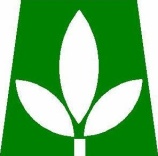 Ministerio de AgriculturaOficina de Libre Acceso a la Información Pública (OAI)Informe de Gestión año 2012La Oficina de Libre Acceso a la Información Pública del Ministerio de Agricultura dando cumplimiento a la Ley No. 200-04 de Libre Acceso a la Información Pública y al Artículo 10 del reglamento de aplicación 130-05, presenta el informe de la gestión realizada en el año 2012 por la Oficina.En este se presentan los principales logros obtenidos en este año 2012, tomando en consideración que para el Ministerio de Agricultura es de suma importancia continuar ofreciendo un servicio de excelencia a los ciudadanos, poniendo a su disposición informaciones completas, idóneas y oportunas conforme lo establece el Artículo 1 de la Ley 200-04. Respuesta a solicitudes de información de ciudadanosEn el año 2012, se recibió un total de 69 solicitudes de información, de las cuales se respondieron exitosamente 64 solicitudes dentro del plazo que contempla la Ley 200-04, siendo necesario hacer uso de la prorroga excepcional en tres ocasiones, hay una solicitud  pendiente de completar y una solicitud quedó incompleta por no haberse llenado correctamente la solicitud de información, según lo señala el Artículo 7 de la Ley 200-04 y el Articulo 17 del reglamento de aplicación 130-05.Sistema 311 de Atención Ciudadana (Quejas, Reclamaciones y Sugerencias)En el año 2012, en el Sistema 311 de Atención Ciudadana fueron introducidas 5 quejas,  6 reclamaciones  y 0 sugerencias.  Cada uno de los casos fue canalizado a los departamentos correspondientes, obteniéndose los siguientes resultados: de las 5 quejas, 3 casos fueron resueltos exitosamente y 2 fueron declinados por corresponder a otras instituciones.  De las 6 reclamaciones, 5 casos fueron resueltos exitosamente y 1 fue declinado por corresponder a otra institución.Actualización de la Sección de Transparencia del Portal del Ministerio de AgriculturaSe continuó trabajando en la actualización de la Sección de Transparencia en conjunto con el  Departamento de Informática, responsable del portal del Ministerio, con la finalidad de poner a disposición del público y actualizar las informaciones señaladas por la Ley 200-04. En ese mismo orden, se realizaron sugerencias para la innovación del portal de manera tal que se pueda lograr una mejor organización y rápido acceso a los contenidos. Participación de la Oficina de Acceso a la Información en Comités y Comisiones del Ministerio de AgriculturaLa Oficina de Acceso a la Información, con la representación de la Responsable de Acceso a la Información, forma parte de los siguientes Comité y Comisión conformados en la Institución:Comisión de Ética Pública: La Responsable de Acceso a la Información asistió a la primera reunión de dicha comisión, para la preparación del Plan de la Comisión de Ética  del Ministerio de Agricultura para el año 2013.Comité de Compras y Contrataciones: La Responsable de Acceso a la Información asistió a siete reuniones de este comité.Capacitaciones y Eventos en los que participó el Responsable de Acceso a la InformaciónTribunales Especiales de Seguridad Social: Importancia de la Creación de Tribunales Especiales de Seguridad Social en la Republica Dominicana,   Instituto Global de Altos Estudios en Ciencias Sociales y FUNGLODE, 13 de julio 2012.Panel: Acceso a la Información Vs. Datos Personales en Republica Dominicana, Acción Ciudadana y Participación Ciudadana, 01 de agosto de 2012.Capacitación sobre Manejo de Casos Sistema 311 de Atención Ciudadana, Centro de Contacto Gubernamental,  14 de septiembre de 2012.Conferencia sobre el Derecho a Saber, Dirección General de Ética e Integridad Gubernamental (DIGEIG), Auditorio de la Procuraduría General de la Republica, 28 de septiembre de 2012.Curso Taller Ley 340-06 y Decreto 543-12 de Compras y Contrataciones del Estado, Ministerio de Agricultura, Auditorio del CEI-RD, 17 de octubre de 2012.Inauguración de la Oficina de Libre Acceso a la Información Publica de la Oficina Presidencial de Tecnologías de Información y Comunicación (OPTIC), Oficinas de la OPTIC, 15 de noviembre de 2012.Ing. Wadia Chantal Ordehi GonzálezResponsable de Acceso a la Información